Harmonised radio frequency channel arrangements for digital terrestrial fixed systems operating in the band 17.7-19.7 GHzApproved 1996[last updated: DD Month 2019]ERC recommendation  12-03 of 1996 on HARMONISED RADIO FREQUENCY CHANNEL ARRANGEMENTS FOR DIGITAL TERRESTRIAL FIXED SYSTEMS OPERATING IN THE BAND 17.7-19.7 GHz, amended DD MM 2019“The European Conference of Postal and Telecommunications Administrations, consideringthat CEPT should develop radio frequency channel arrangements in consultation with organisations developing standards for radio systems, in order to make the most effective use of the spectrum available;that compatibility between systems of different capacities should be assured;that for low capacity digital systems there exist many links among CEPT countries using various arrangements according to ITU-R F. 595;the main deployment is foreseen by the majority of CEPT Administrations for medium and high capacity digital systems;notingthat Article 8 of the Radio Regulations allocates in Region 1 the band 17.7-19.7 GHz on equal primary basis to the Fixed, Fixed-Satellite and Mobile services;that radio frequency channel arrangements have been recommended by ITU-R for medium and high capacity digital systems in the 17.7-19.7 GHz bandrecommends that for medium and high capacity digital systems, CEPT Administrations should follow the recommended radio frequency channel arrangements for the band 17.7-19.7 GHz (ANNEX 1:)that for low capacity digital systems channel frequency arrangements may be accommodated, on a national basis, within any of the high capacity channels or guard bands.”channel arrangements for the band 17.7-19.7 GHzLetF0	be the centre frequency (MHz) of the 17.70 - 19.70 GHz band (F0 =18700 MHz),FN 	be the centre frequency (MHz) of a radio frequency channel in the lower half of the band,FN’	be the centre frequency of a radio frequency channel in the upper half of the band,then the frequencies (MHz) of individual channels are expressed by the following relationships:Co-channel arrangement (see Figure 1)For systems with a carrier spacing of 110 MHz:For systems with a carrier spacing of 55 MHz:For systems with a carrier spacing of 27.5 MHz:For systems with a carrier spacing of 13.75 MHz: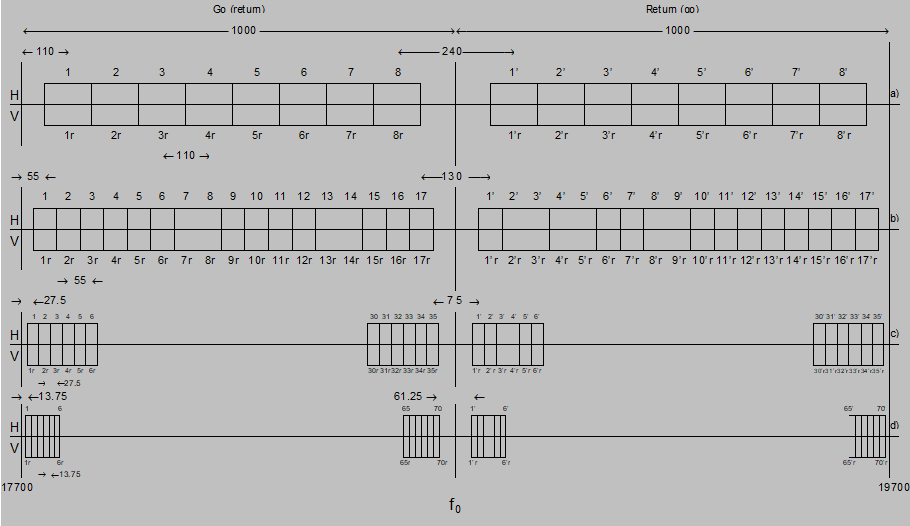 Figure 1: Radio frequency channel arrangement for digital-relay systems operating in the17.7-19.7 GHz band(Co-channel arrangement)(All frequencies are in MHz)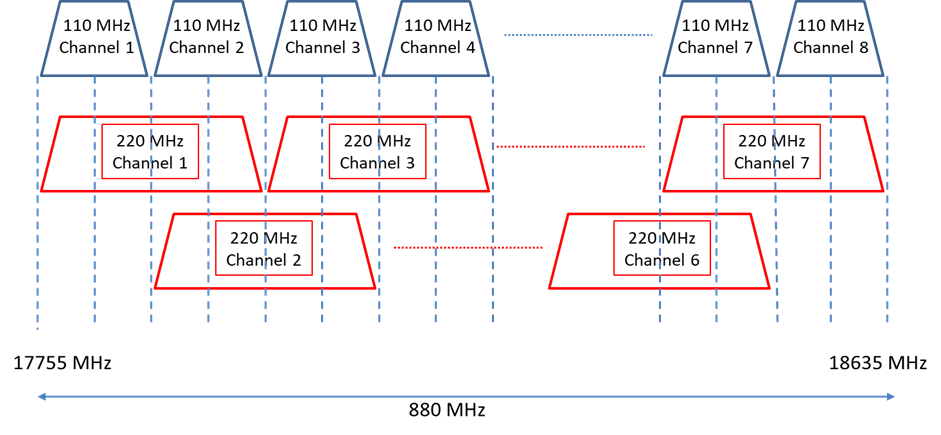 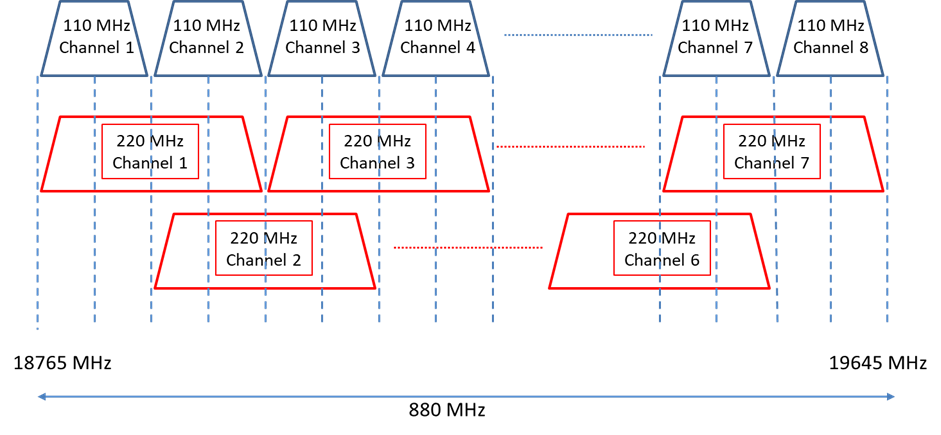 lower half of the band:FN = F0 - 1000 + 110 nupper half of the band:FN’ = F0  10 + 110 nwhere n = 1, … 8lower half of the band:FN = F0 - 1000 + 55 nupper half of the band:FN’ = F0  10 + 55 nwhere n = 1, … 17lower half of the band:FN = F0 - 1000 + 27.5 nupper half of the band:FN’ = F0  10 + 27.5 nwhere n = 1, … 35lower half of the band:lower half of the band:FN = F0 - 1000 + 13.75 nFN = F0 - 1000 + 13.75 nupper half of the band:FN’ = F0  10 + 13.75 nwhere n = 1, … 70where n = 1, … 70where n = 1, … 70